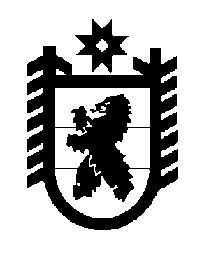 Российская Федерация Республика Карелия    ПРАВИТЕЛЬСТВО РЕСПУБЛИКИ КАРЕЛИЯРАСПОРЯЖЕНИЕот  21 января 2015 года № 30р-Пг. Петрозаводск В соответствии с Федеральным законом от 25 июня 2002 года                № 73-ФЗ «Об объектах культурного наследия (памятниках истории и культуры) народов Российской Федерации», Законом Республики Карелия от 6 июня 2005 года № 883-ЗРК «Об объектах культурного наследия (памятниках истории и культуры) народов Российской Федерации в Республике Карелия» и по представлению Министерства культуры Республики Карелия включить в единый государственный реестр объектов культурного наследия (памятников истории и культуры) народов Российской Федерации выявленный объект культурного наследия «Дом жилой, XIX в.», расположенный по адресу: Республика Карелия, г. Сортавала, ул. Ленина, д. 26, в качестве объекта культурного наследия муниципального значения (памятник) с наименованием «Дом жилой кузнеца Манделина, середина XIX в., 1915 г.».           ГлаваРеспублики  Карелия                                                             А.П. Худилайнен